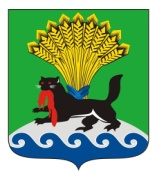 РОССИЙСКАЯ ФЕДЕРАЦИЯИРКУТСКАЯ ОБЛАСТЬИРКУТСКОЕ РАЙОННОЕ МУНИЦИПАЛЬНОЕ ОБРАЗОВАНИЕАДМИНИСТРАЦИЯПОСТАНОВЛЕНИЕот «13»______09______ 2019 г.					                     № 469О внесении изменений в постановление администрации Иркутского районного муниципального образования от 15 февраля 2011 № 956 «О порядке введения и установления систем оплаты труда работников учреждений, находящихся в ведении Иркутского районного муниципального образования, отличных от Единой тарифной сетки»В целях обеспечения единого подхода к определению условий и оплаты труда работников муниципальных учреждений, в соответствии со ст. 135, 144, 145 Трудового кодекса Российской Федерации, руководствуясь ст. 39, 45, 54 Устава Иркутского районного муниципального образования, администрация Иркутского районного муниципального образования ПОСТАНОВЛЯЕТ:Внести в постановление администрации Иркутского районного муниципального образования от 15 февраля 2011 № 956 «О порядке введения и установления систем оплаты труда работников учреждений, находящихся в ведении Иркутского районного муниципального образования, отличных от Единой тарифной сетки» (далее – Постановление) следующие изменения:в преамбуле Постановления исключить слова «учитывая постановление Правительства Иркутской области от 18 ноября 2009 года 
№ 339/118-пп «О порядке введения и установления систем оплаты труда работников государственных учреждений Иркутской области, отличных от Единой тарифной сетки»;пункт 1 Положения  о порядке установления систем оплаты труда работников муниципальных учреждений, находящихся в ведении Иркутского районного муниципального образования, отличных от единой  тарифной сетки, утвержденного Постановлением, изложить в  следующей редакции: «1. Системы оплаты труда устанавливаются в отношении  работников муниципальных учреждений, находящихся в ведении Иркутского районного муниципального образования, за исключением работников муниципальных казенных учреждений, обеспечивающих деятельность администрации Иркутского районного муниципального образования и структурных подразделений    администрации    Иркутского   районного    муниципального образования».Архивному отделу организационно-контрольного управления администрации Иркутского районного муниципального образования внести в оригинал постановления администрации Иркутского района от 15 февраля 2011 № 956 «О порядке введения и установления систем оплаты труда работников учреждений, находящихся в ведении Иркутского районного муниципального образования, отличных от Единой тарифной сетки» информацию о внесении изменения в правовой акт.Опубликовать настоящее постановление в газете «Ангарские огни» и разместить в информационно-телекоммуникационной сети «Интернет» на официальном сайте Иркутского районного муниципального образования по адресу: www.irkraion.ru.Контроль исполнения настоящего постановления возложить на председателя комитета по муниципальному и финансовому контролю. Мэр районаЛ.П. Фролов